ПАМЯТКА по предотвращению нападения бурого медведя на человекаБурый медведь – крупный хищник, необыкновенно сильный и, безусловно, опасный для человека. Велика вероятность возникновения конфликтных ситуаций при встрече человека и бурого медведя. Настоящая памятка призвана помочь избежать таких ситуаций, а при их возникновении – минимизировать негативные последствия. Конечно же, невозможно предусмотреть каждый конкретный случай, складывающийся, как правило, из сложного стечения независимых обстоятельств, как нельзя дать и единый рецепт или сводку рецептов по этому вопросу. Содержащиеся в памятке рекомендации нельзя рассматривать как некую панацею, абсолютную гарантию от несчастного случая при нападении зверя. Но свести вероятность конфликтной ситуации до минимума они, безусловно, помогут. ПОМНИТЕ: лучший способ предотвратить конфликт при встрече с бурым медведем – это избежать встречи с ним! Главам сельских поселений и городских округов Чукотки необходимо заблаговременно:1. Организовать группу из числа местных охотников имеющий опыт добычи бурого медведя которые в случае необходимости смогут принять меры по выдворению хищника за пределы поселения или его изъятию;2. Усилить контроль за своевременной утилизацией бытовых отходов и консервации (сноса)  заброшенных строений;3. Предусмотреть систему экстренного оповещения жителей в случае появления хищника в черте населенных пунктов и прилегающих территорий поселений (ЕДС), в том числе через СМИ.Если Вы находитесь в местности, где обитают бурые медведи При передвижении держитесь преимущественно открытых мест и редколесий, где приближение зверя можно заметить заблаговременно и принять необходимые меры для отпугивания или иным способом обезопасить себя от возможного нападения. Избегайте длительного продвижения через густые заросли в местах возможной концентрации медведей. Также следует избегать движения по берегам рек в сумерки и на рассвете, а также ночью. Помните: ночь – время бурого медведя! Бурые медведи не любят никаких сюрпризов, неожиданных встреч или когда их застают врасплох. Испуг и стресс провоцируют нападение. Передвигайтесь по лесу, сообщая о своем присутствии шумными репликами, пением и т.д. Чтобы уменьшить вероятность нападения бурого медведя, не выходите в угодья в одиночку, ходить лучше в группе - большое количество людей пугает медведя, а шум от нее слышен издалека. Если с вами дети - держите их всегда рядом или в поле зрения. Вероятность агрессии зверя по отношению к группе людей гораздо ниже. Не берите с собой необученных собак. Испугавшаяся бурого медведя собака приведет его к вам.При встречах с бурым медведем постарайтесь не паниковать и незаметно удалиться. Ни в коем случае не бегите! Помните о том, что бурый медведь обладает необычайно тонким обонянием, поэтому при отходе необходимо учитывать направление ветра. Если зверь вас заметил и не обратился в бегство, а напротив, проявляет любопытство, следует попытаться отогнать его громким спокойным голосом, металлическим стуком. При близкой встрече с бурым медведем не смотрите ему в глаза пристально. Для любого дикого зверя пристальный взгляд – признак готовящейся атаки. Он может атаковать, чтобы, как он считает, предотвратить нападение с вашей стороны. Устраивайте привал только на открытых местах с хорошим обзором. Внимательно следите за чистотой территории, все пищевые отходы сжигайте. Отпугнуть бурого медведя можно звоном металлических предметов, криками, хлопками, сигнальными ракетами. Если Вы неожиданно встретили медведя Внимание! Если бурый медведь заинтересовался вами, нужно быть готовым отразить его возможное нападение. Вопреки распространенному мнению, медведь, стоящий на задних лапах, не настроен агрессивно. Он просто поднимается для того, чтобы хорошенько осмотреть окружающую местность и воочию убедиться в том, о чем уже сообщили ему хорошее обоняние и острый слух. Чаще всего медведи встречаются в местах, где они, как и люди, заняты добыванием пищи, т.е. на рыбалке, охоте и при сборе ягод. На ягодниках медведи ведут себя, как правило, спокойнее и не защищают территории, особенно если ягод много. В большинстве случаев вы даже не догадаетесь о его присутствии, потому что обоняние и слух предупредят медведя о вашем приближении, и он покинет это место. Место, удобное для рыбной ловли, медведь покидает гораздо неохотнее – особенно, если он уже успел наловить рыбы. К сожалению, в азарте и за шумом воды зверь может не заметить вашего приближения. Поэтому для того, чтобы избежать нежелательной встречи, сделайте ваше передвижение достаточно громким. Разговаривайте во весь голос, насвистывайте любимую мелодию, постукивайте палкой по деревьям и кустам. Однако если вы все таки увидели медведя, то по возможности незаметно для него уйдите. А если он вас заметил, то спокойно отступите. Помните, что неожиданная и близкая (менее 5-7 м) встреча с медведем, часто провоцирует зверя на нападение. Поэтому таких встреч лучше избегать, заведомо оповещая медведя о своем приближении. Если Вы увидели медведя спящим или поедающим добычу Не пытайтесь разбудить медведя – пусть спит. Не стоит задерживаться для наблюдений и фотоснимков, каким комичным ни казался бы вам спящий медведь. Тихо покиньте это место. Если вы неожиданно натолкнулись на медведя у добычи, то, прежде всего, сохраняйте спокойствие! Покажите медведю, что вы пришли не затем, чтобы украсть его пищу. Выпрямитесь во весь рост и дайте знать о своем присутствии, громко разговаривая. Уходите медленно и осторожно тем же путем, что и пришли. При этом лучше не поворачиваться спиной к зверю. Держите его в поле зрения и будьте готовы к тому, что в любой момент он может проявить агрессию. Но ни в коем случае не бегите, пока остаетесь в поле зрения животного! В таких случаях развитие ситуации сильно зависит от расстояния. Если дистанция мала, то потревоженный на добыче медведь в большинстве случаев переходит в нападение! Если Вы встретили группу медведей Как бы ни была для вас нежелательна встреча на тропе с одиночным медведем, еще более нежелательна встреча с группой этих зверей. Дело в том, что группы медведи образуют обычно в трех случаях: - во время гона; - в период, когда самка ходит с собственными детенышами; - когда молодые звери, отогнанные самкой для самостоятельной жизни, некоторое время продолжают ходить парой. В отличие от большинства крупных животных, гон у медведей происходит весной и летом – практически с момента выхода из берлоги и до средины июля. Медведи во время гона злобны, раздражительны и способны к совершенно неспровоцированным агрессивным действиям. Причем это касается зверей обоего пола. Но крупные самцы в этот период ведут себя порой вызывающе агрессивно. Они готовы атаковать любой крупный движущийся объект, и часто не ограничиваются демонстрациями. Однако самец в первую очередь реагирует на поведение самки, и в случае ее ухода, ретируется вслед за ней. Наименее опасно иметь дело с молодыми неопытными зверями. Это не значит, что они точно не атакуют вас, если окажутся очень близко. Более того, именно такие, молодые и неопытные, не научившиеся бояться человека звери, зачастую оказываются разорителями лагерей. И этому способствует как раз ощущение того, что они не одни – действия одного медведя только раззадоривают другого – как несовершеннолетних хулиганов в шайке. Если Вы нашли любопытного медвежонка Самое лучшее из того, что можно сделать – это как можно скорее уйти. Не фотографируйте его, ни в коем случае не пытайтесь до него дотронуться. Это дикий зверь, а не плюшевая игрушка! Не забывайте, что мать, скорее всего, находится поблизости и не расположена к шуткам по отношению к своему чаду. Защищая медвежонка, медведица не будет вас пугать – она постарается вас убить. Если Вы повстречались с медведем на охоте (не на медведя) Охотник, тихо передвигающийся по угодьям, подвергает себя серьезному риску неожиданной встречи с медведем. Если медведь вас не заметил, то лучше столь же незаметно уйти. Если это по каким-то причинам невозможно, хлопните в ладоши или как-нибудь "подшумите" зверя. В этой ситуации хорошо помогает выстрел в воздух. Но именно в воздух – то, что у вас в руках оружие, не означает, что можно и нужно стрелять в медведя. Стрельба по зверю в такой ситуации – это самое глупое из того, что можно сделать. Почти все несчастные случаи происходят, когда животное ранено.Если медведь приближается к Вам Если медведь начал приближаться к вам, то это еще не означает агрессии с его стороны. Медведи подслеповаты и часто зверь подходят просто для того, чтобы рассмотреть непонятный силуэт. Иногда они заходят "под ветер", чтобы прочуять ваш запах. Как правило, эти подходы заканчиваются тем, что медведь быстро удаляется, как только поймет, что перед ним человек. Отогнать приближающегося или упрямо следующего за вами на дистанции медведя можно громкими и резкими звуками – например, ударами кружки о котелок, а лучше о металлический таз. Дополнительно В целях обеспечения безопасности при встрече с медведями рекомендуем пользоваться фальшфейерами*, которые позволяют отпугнуть любого крупного хищника и гарантируют сохранение жизни и здоровья людей в случае возникновения конфликтной ситуации. Приобретение, хранение и ношение фальшфейеров не требует оформления специального разрешения, затраты на их приобретение в десятки раз ниже затрат на приобретение огнестрельного оружия и позволяют обеспечить ими всех желающих. Фальшфейеры значительно компактнее и удобнее в переноске, а их применение для отпугивания крупных хищников, в отличие от применения огнестрельного оружия, абсолютно безопасно и, как показывает практика, фактически всегда позволяет сохранить, как жизнь и здоровье человека, так и жизнь дикого животного. Фальшфейеры и ракетница – самое действенное средство для отпугивания медведей. При этом зажигать фальшфейер следует на дистанции 10-15 метров, медведь подслеповат, и если вы зажжете фальшфейер на дистанции 40 метров и более, зверь может просто не понять, что это там движется и из любопытства направиться в Вашу сторону…Можно стрелять в воздух. Хорошим средством являются едкие перечные аэрозоли. К сожалению, они эффективны на очень маленькой дистанции и лишь при отсутствии сильного ветра. Внимание! Против медведей эффективны только специальные концентрированные аэрозоли на основе перца. Любые другие составы (CS, CN и т.п.), а также перечные составы малой концентрации, рассчитанные на оборону от человека, не оказывают на крупных хищников почти никакого воздействия. Необходимо знать, что медведь обычно тоже не уверен в необходимости нападать – он вас побаивается. Даже броски в вашу сторону – это чаще всего имитация нападения, призванная заставить вас удалиться. Не демонстрируйте признаков агрессии по отношению к медведю, не кидайте в него камнями или палками. Медленно уйдите с этого места и никогда не бегите! *фальшфейер - пиротехническое сигнальное устройство в виде картонной или эбонитовой гильзы, наполненной горючим составом. О всех известных фактах пребывания бурых медведей в черте населённого пункта, прилегающей территории поселений, необходимо незамедлительно сообщить в единый экстренный канал помощи - 102/112 (для любых операторов мобильной связи)В населенном пункте в соответствии с Федеральных законом «О полиции» от 07.02.2011 г. № 3-ФЗ, обеспечение безопасности граждан, а равно применение оружия в целях устранения угрозы жизни и здоровью граждан, возложено на органы внутренних дел. Осуществление мероприятий по обеспечению безопасности людей, охране их жизни и здоровья, в соответствии с Федеральным от 06.10.2003 № 131-ФЗ «Об общих принципах организации местного самоуправления в Российской Федерации» отнесены к вопросам местного значения и полномочиям местного самоуправления.СПРАВОЧНАЯ ИНФОРМАЦИЯУправление охраны и использования животного мира Департамента природных ресурсов и экологии Чукотского автономного округаЗаместитель председателя Департамента, начальник Управления – Фатин Александр Васильевич;Заместитель начальника Управления-Верещагин Егор Васильевич E-mail: uprohotchao@yandex.ru Телефон: 8 (427 22) 6-62-43, 8 (427 22) 6-61-76.Общественная экологическая инспекция Чукотского автономного округа «Медвежий патруль».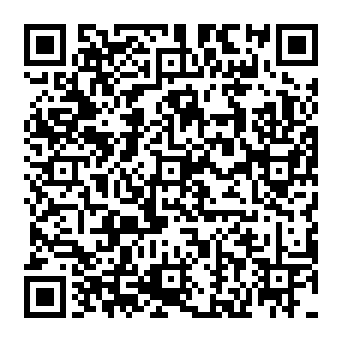 